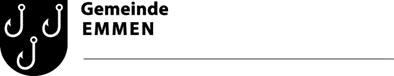 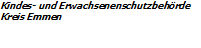 குழந்தைகள் மற்றும் பெரியவர்கள் பாதுகாப்பு ஆணையம் (KESB) KESB பற்றி சுருக்கமாக விளக்குகிறதுகுழந்தைகள் மற்றும் பெரியவர்கள் பாதுகாப்பு ஆணையம் (KESB) கடினமான வாழ்க்கைச்  சூழ்நிலையில் உள்ள மக்களுக்கு ஆதரவளிக்கிறது. அறிக்கை கிடைத்தவுடன் ஆணையம் நடவடிக்கை எடுக்கும். சில நேரங்களில் சம்பந்தப்பட்டவர்கள் KESB ஐ நேரடியாகதொடர்பு கொள்கிறார்கள், சில சமயங்களில் உறவினர்கள் அயலவர்கள், பள்ளி அல்லது போலீசார் கவலை கொள்கின்றனர். சம்பந்தப்பட்டவர்கள். அத்தகைய அறிக்கையைப் பெற்ற பிறகு, KESB இன் வல்லுநர்கள் ஒரு குழந்தை அல்லது பெரியவருக்கு, உதவி மற்றும் ஆதரவு தேவையா என்பதை கவனமாகச் பரிசீலிக்கிறார்கள்.KESB செயல்பட்டால், அது ஒரு செயல்முறையைத் திறக்கும். இதற்கு ஆணையத்தின் உறுப்பினர் ஒருவர் தலைமை தாங்குகிறார். தனிப்பட்ட வழக்கின் குறிப்பிட்ட தெளிவுபடுத்தல் சமூக தெளிவுபடுத்தலுக்கான சிறப்பு சேவையால் பொறுப்பேற்று மேற்கொள்ளப்படுகிறது, அதன் ஊழியர்களுக்கு தகுந்த தொழில்முறை பயிற்சி உள்ளது. அவர்கள் சம்பந்தப்பட்ட நபருடன் அல்லது பெற்றோருடன் அதே போல் சம்பந்தப்பட்ட குழந்தையுடன் உரையாடலை நடத்துகிறார்கள். சம்பந்தப்பட்டவர்கள் நிலைமையை எவ்வாறு மதிப்பிடுகிறார்கள் என்பதை அவர்கள் அறிய விரும்புகிறார்கள். இந்த உரையாடலுக்குப் பிறகு இது அவசியமானதாகக் கருதப்பட்டால், அவர்கள் இரகசியத்தன்மையின் கடமையை மதித்து மேலும் விசாரணைகளை மேற்கொள்வார்கள். நிபுணத்துவம் வாய்ந்த ஊழியர்கள் ஒரு மருத்துவ நிபுணரையோ அல்லது பள்ளியையோ  உதாரணமாகக் கேட்கலாம்.இந்த தெளிவுபடுத்தல்களை முடித்த பிறகு, KESB ஊழியர்கள் இது அவசியம் என்று கருதினால், சாத்தியமான உதவி மற்றும், ஆதரவை அல்லது கூடுதல் நடவடிக்கைகளை பரிந்துரைக்கின்றனர். சம்பந்தப்பட்டவர்கள் தங்கள் கருத்துக்களை தெரிவிக்க வாய்ப்பு வழங்கப்படுகிறது.அதன்பிறகுதான், ஆணையத்தின் மூன்று உறுப்பினர்கள் சுயாதீனமாகவும், சட்ட முன்மொழிவுகளுக்கு ஏற்பவும் மேற்கொண்டு எடுகாப்பட வேண்டிய செயல்முறைகள் குறித்து முடிவெடுக்கிறார்கள். அவர்கள் சட்டம், சமூகப் பணி, கல்வி, மற்றும் உளவியல் ஆகிய துறைகளில் இருந்து தங்கள் சிறப்பு அறிவை வழங்கி பங்களிக்கின்றனர். ஆணைய உறுப்பினர்கள் இப்போது என்ன தீர்மானிக்கிறார்களோ, அது ஒரு முடிவு என்று அழைக்கப்படுகிறது. முடிவெடுப்பதன் மூலம் KESB செயல்முறையை முடிக்கிறது.முடிவில், இவை அவசியமான மற்றும் ஒப்பீட்டளவில் (தேவையாக), இருந்தால் KESB நடவடிக்கைகள் எடுக்க உத்தரவிடுகிறது : உதாரணமாக, உதவி தேவைப்படும் நபரின், தேவைகளைக் கவனித்துக் கொள்ளும் ஒரு உதவியாளரை அவர் நியமிக்கிறார். இவர்கள் தொழில்முறை ஆலோசனைக் குழுவில் பணிபுரியும் தொழில் வல்லுநர்கள். பெரியவர்களைப் பொறுத்தவரை, அது சம்பந்தப்பட்ட நபர்களின் சூழலில் இருந்து வரும் தனிப்பட்ட உதவிநபர்களாகவும் இருக்கலாம். சம்பந்தப்பட்ட நபர் ஒருவரை உதவிநபராக முன்மொழியலாம்; KESB அவற்றின் பொருத்தமான தன்மையை பரிசீலிக்கிறது.பெற்றோர், குழந்தை அல்லது அவர்களுக்கு நெருக்கமான ஒருவர் இந்த முடிவுடன் உடன்படவில்லை என்றால், அவர்கள் 30 நாட்களுக்குள் லூசர்ன் மாநில நீதிமன்றத்தில் மேல்முறையீடு செய்யலாம். மேல்முறையீட்டில், நீங்கள் ஏன் இந்த முடிவுடன் உடன்படவில்லை என்பதை விளக்கி நீதிமன்றத்திற்கு ஒரு கடிதம் எழுதுகிறீர்கள் மற்றும் நீங்கள் வேறு எதை  விரும்புகிறீர்கள் என்பதை ஒரு விண்ணப்பமாக சமர்ப்பிக்கிறீர்கள். KESB யின் முடிவு நீதிமன்றத்தால் மீண்டும் பரிசீலனை செய்யப்படும்.